Маркетплейсы: изучаем и продаемВ Ленинградской области продажам на маркетплейсах обучают начинающих и опытных предпринимателей, а также самозанятых гражданМаркетплейсы вошли в нашу жизнь быстро и надолго. По данным Wildberries, одной из крупнейших и популярных торговых площадок в нашей стране, более половины россиян (54%) каждый месяц покупают в интернете на сумму от 5 до 20 тысяч рублей. На площадке центра «Мой бизнес» Ленобласти в рамках мероприятий нацпроекта «Малое и среднее предпринимательство» продажам на маркетплейсах обучают и начинающих, и действующих предпринимателей, и даже самозанятых граждан.30 начинающих предпринимателей, у которых бизнесу еще нет и года, а также 25 самозанятых граждан уже закончили обучение: созданы свои «магазины» на двух маркетплейсах, подготовлены карточки на товары и даже проведены первые продажи. Все это «ученики» постигали на практике под руководством опытных специалистов в сфере онлайн-продаж. Что продают или планируют продавать на маркетплейсах предприниматели и самозанятые Ленобласти? В основном, изделия легкой промышленности – одежду, белье, текстиль, а также сантехнику, украшения собственного изготовления, мебель и многое другое.Сейчас региональный Фонд поддержки предпринимательства ведет набор 50 бизнесменов, действующих более одного года, на комплексную услугу по обучению продажам на маркетплейсах. Кроме этого, будут обучены еще 25 самозанятых граждан и 45 предпринимателей, чей бизнес работает не более одного года. Для участников будут проведены групповые тематические лекции и индивидуальные консультации,  регистрация личных кабинетов на двух маркетплейсах – Wildberries, Ozon или  Яндекс Маркет, заполнение товарных карточек, работы по продвижению продукции на маркетплейсе. Все это и приведет к первым продажам.Регистрация для получения услуги - по ссылке https://navigator.813.ru/measure/sodeystvie-v-sozdanii-kontenta-i-razmeshchenii-na-marketpleysakh/. По всем вопросам можно обращаться по телефону Фонда 8 (812) 309-46-88.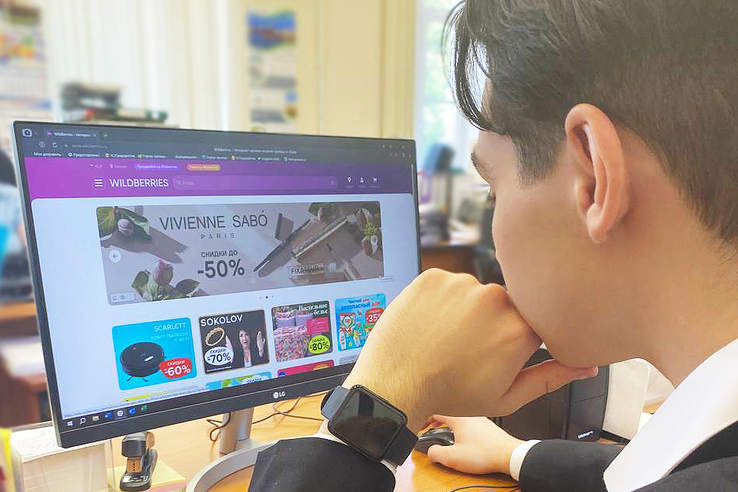 